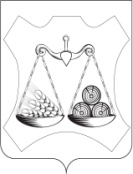 АДМИНИСТРАЦИЯ ВАХРУШЕВСКОГОГОРОДСКОГОПОСЕЛЕНИЯСЛОБОДСКОГО РАЙОНА КИРОВСКОЙ ОБЛАСТИРАСПОРЯЖЕНИЕпгт  ВахрушиО порядке уведомления муниципальными служащими органов местного самоуправления Вахрушевского городского поселения представителя нанимателя (работодателя) о фактах обращения в целях склонения их к совершению коррупционных правонарушений, регистрации таких уведомлений и проверки содержащихся в них сведенийВ соответствии со статьей 9 Федерального закона от 25.12.2008 № 273-ФЗ «О противодействии коррупции» 1. Утвердить Порядок уведомления муниципальными служащими органов местного самоуправления Вахрушевского городского поселения представителя нанимателя (работодателя) о фактах обращения в целях склонения их к совершению коррупционных правонарушений, регистрации таких уведомлений и проверки содержащихся в них сведений. Прилагается.2. Юристу администрации поселения Шабалиной Л.Ю.:а) ознакомить муниципальных служащих с настоящим распоряжением;б) обеспечивать регистрацию поступающих уведомлений в порядке, утвержденном настоящим распоряжением;в) обеспечивать организацию проверки сведений, содержащихся в уведомлениях.4. Контроль за выполнением настоящего распоряжения оставляю за собой.Глава администрацииВахрушевского городского поселения		М.В. ЕфремовУТВЕРЖДЕНОРаспоряжением Администрации Вахрушевскогогородского поселенияот 14.01.2015 № 01Порядок уведомления муниципальными служащими органов местного самоуправления Вахрушевского городского поселения представителя нанимателя (работодателя) о фактах обращения в целях склонения их к совершению коррупционных правонарушений, регистрации таких уведомлений и проверки содержащихся в них сведений1.Настоящий Порядок разработан в целях реализации положений статьи 9 Федерального закона от 25.12.2008 №273-ФЗ «О противодействии коррупции».2.Настоящий Порядок устанавливает процедуру уведомления муниципальными служащими органов местного самоуправления представителя нанимателя (работодателя) о фактах обращения к ним каких-либо лиц в целях склонения их к совершению коррупционных правонарушений, а также регистрации таких уведомлений и организации проверки содержащихся в них сведений.3.Муниципальные служащие уведомляют представителя нанимателя (работодателя) обо всех случаях обращения к ним каких-либо лиц в целях склонения их к совершению коррупционных правонарушений в трехдневный срок с момента, когда им стало известно о фактах такого обращения.4. Уведомление муниципальным служащим представителя нанимателя (работодателя) обо всех случаях обращения каких-либо лиц в целях склонения к совершению коррупционных правонарушений (далее - уведомление) составляется на имя представителя нанимателя (работодателя) и передается в кадровую службу.5. В уведомлении указываются сведения в соответствии с Приложением № 1 к настоящему Порядку.К уведомлению прилагаются все имеющиеся материалы, подтверждающие обстоятельства обращения каких-либо лиц в целях склонения гражданского служащего к совершению коррупционных правонарушений.6. При уведомлении органов прокуратуры или других государственных органов о фактах обращения каких-либо лиц в целях склонения к совершению коррупционного правонарушения муниципальный служащий одновременно сообщает об этом, в том числе с указанием содержания уведомления, представителю нанимателя (работодателю).7. Регистрация уведомления осуществляется в день его поступления кадровой службой в Журнале регистрации уведомлений муниципальными служащими органов местного самоуправления представителя нанимателя (работодателя) о фактах обращения в целях склонения их к совершению коррупционных правонарушений (далее - Журнал), составленном по форме, согласно Приложению № 2 к настоящему Порядку.8. Копия зарегистрированного в установленном порядке уведомления выдается муниципальному служащему на руки под роспись в графе 10 (Подпись муниципального служащего) Журнала либо направляется по почте с уведомлением о получении.На копии уведомления, подлежащей передаче муниципальному служащему, делается надпись «Уведомление зарегистрировано» с указанием даты регистрации уведомления, фамилии, имени, отчества и должности лица, зарегистрировавшего данное уведомление.9. Листы Журнала должны быть пронумерованы, прошнурованы и скреплены гербовой печатью Администрации поселения.Журнал хранится в течение 3 лет с момента регистрации в нем последнего уведомления, после чего передается в архив.10. Кадровая служба обеспечивают доведение до представителя нанимателя (работодателя) информации о регистрации уведомления в установленном порядке в день его поступления.11. Организация проверки сведений, содержащихся в уведомлении, обеспечивается по решению представителя нанимателя (работодателя) кадровой службой.12. Проверка сведений, содержащихся в уведомлении, проводится в течение пяти рабочих дней с момента регистрации уведомления.13. По окончании проверки уведомление с приложением материалов проверки представляется кадровой службой, представителю нанимателя (работодателю) для принятия решения о направлении информации в правоохранительные органы.14. Кадровая служба, в недельный срок сообщают муниципальному служащему, подавшему уведомление, о решении, принятом представителем нанимателя (работодателем).Приложение № 1к Порядку уведомления муниципальными служащими органов местного самоуправления Вахрушевского городского поселения представителя нанимателя (работодателя) о фактах обращения в целях склонения их к совершению коррупционных правонарушений, регистрации таких уведомлений и проверки содержащихся в них сведенийПеречень сведений, содержащихся в уведомлениях представителя нанимателя (работодателя) о фактах обращения каких-либо лиц в целях склонения муниципальных служащих органов местного самоуправления к совершению коррупционных правонарушений1. Фамилия, имя и отчество муниципального служащего.2. Должность, замещаемая муниципальным служащим.3. Структурное подразделение органа местного самоуправления, в котором муниципальный служащий проходит муниципальную службу.4. Информация о факте обращения в целях склонения муниципального служащего к совершению коррупционного правонарушения:информация о лице (лицах), склонявшем муниципального служащего к совершению коррупционного правонарушения;информация о месте, времени и иных обстоятельствах обращения в целях склонения муниципального служащего к совершению коррупционного правонарушения;сущность коррупционного правонарушения, к совершению которого склоняется муниципальный служащий;информация о сущности предполагаемого правонарушения (действие (бездействие) муниципального служащего), к которому склоняется муниципальный служащий.Приложение № 1к Порядку уведомления муниципальными служащими органов местного самоуправления Вахрушевского городского поселения представителя нанимателя (работодателя) о фактах обращения в целях склонения их к совершению коррупционных правонарушений, регистрации таких уведомлений и проверки содержащихся в них сведенийЖурнал           регистрации уведомлений муниципальными служащими органов местного самоуправления представителя нанимателя (работодателя) о фактах обращения в целях склонения их к совершению коррупционных правонарушений                                                                                       Начат   "__" __________ 20__ г.                                                                                                                                                      Окончен "__" __________ 20__ г.                                                                                                                                                      На "__" листах14.01.2015№01N 
п/пРегист-рацион-ный   номер  Дата и время  регист-рации  уведом-ления  Ф.И.О,   должность подавшего уведомление      Краткое содержание     
уведомленияСведения о результатах проверкиСведения о    
принятом решении Ф.И.О. 
регистрирующего Подпись
регистрирую- щего   Подпись 
муниципального 
служащего, подавшего 
уведомление   Особые 
отметки1 2   3   4    5    6    7    8   9   10   11   